Об использовании алгоритма выявления сторонников насилияУважаемая Наталья Викторовна!В ответ на ваше письмо «Об использовании алгоритма выявления сторонников насилия» от 08.04.2020 № 75-4744, направляем Вам следующую информацию об использовании образовательными организациями указанного алгоритма.Приложение на 2 л., в 1 экз.ПриложениеИнформация о деятельности образовательных организаций Казачинского района по вопросам использования алгоритма выявления сторонников насилияЛокальные акты, обеспечивающие психологическую безопасность в ОО:Правила	внутреннего	распорядка	обучающихся;	 Правила	внутреннего	трудового	распорядка	работников;	Положение	о	комиссии	по	урегулированию	споров	 между участниками образовательных отношений; Положение о Совете профилактики; Положение о постановке на внутриучрежденческий учет обучающихся и их семей и снятии с учета;Положение о порядке оказания ППМС-помощи обучающимся образовательной организации;Положение о нормах профессиональной этики педагогических работников; Положение о «Почте доверия» образовательной организации;Инструкция по организации действий работников при обнаружении явных признаков жестокого обращения с детьми и подростками. Алгоритмы выявления случаев жестокого обращения с детьми и оказания помощи детям и подросткам, пострадавшим от жестокого обращения;Приказ о профилактике жестокого обращения с детьми и подростками; Приказ о профилактике чрезвычайных ситуаций с учащимися; Паспорт психологической безопасности;План мероприятий по профилактике жестокого обращения с несовершеннолетними, оказанию помощи детям и подросткам в случае жестокого обращения с ними.В рамках исполнения Комплекса мероприятий, направленных на предупреждение дискриминации, насилия, распространении идеологии насилия и экстремизма в школах района за 1 квартал 2020 года проведены следующие мероприятия:классные часы «Безопасный интернет» 2 и 3 классыпроведены классные часы по формированию жизнестойкости: для начальных классов «Я общаюсь»;для обучающихся 5-9 классов «Мои ценности: жизнь, здоровье, время, друзья, семья, успехи»;социальным педагогом проведены:классные часы в 5-6 классах «Уважение к себе, другим, обществу», «Путь героя, путь к мечте»;классные часы в 7-9 классах «Поступки, ответственность, последствия буллинга»;День инспектора. Беседы инспектора ОУУП и ПДН Т.В. Дудиной «Как не стать жертвой преступления», «Поступки и ответственность» - 5-6 классы;десятиминутка в 1-4 классах «Куда обратиться если тебя обижают»;десятиминутка в 5-9 классах «Обратись за помощью»;в рамках психологического консультирования на сайтах школ размещены следующие материалы: «Ответственность родителей за жестокое обращение с детьми»; рекомендации для учащихся «Если тебя обижают в школе»;консультации педагога-психолога для учащихся «Если с тобой жестоко обращаются»; «Насилию - нет!»организована «Почта доверия»;на общешкольных родительских собраниях рассмотрен вопрос организации безопасных каникул несовершеннолетних; а так же были обсуждены следующие вопросы:класс «Детская агрессивность и ее причины»;класс «Методы семейного воспитания. Наказание и поощрение в семье: за и против»;класс «Диалог младшего школьника со взрослым как способ понять мир и самого себя»;класс «Ценности современного подростка»;класс «Проблемное поведение школьников»;класс «Ориентация подростка на социально значимые ценности»; 8 класс «Воспитание толерантности подростка»;9-11 классы «Мотив как регулятор поведения»;проведена проверка школьной библиотеки на наличие экстремистской литературы;на информационных стендах и в классных уголках размещена информация: о работе телефона доверия, о правилах безопасного использования сети Интернет, памятки безопасности;на сайте школы размещены: локальные акты, а так же памятки, направленные на предупреждение дискриминации, насилия, распространении идеологии насилия и экстремизма.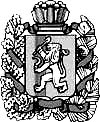 АдминистрацияКазачинского районаОТДЕЛ ОБРАЗОВАНИЯ663100, с. Казачинское, Красноярского края,ул. Советская 144тел. 8 (39196) 21-4-04,  21-3-83,  21-6-91, 22-4-40,Факс: 8 (39196) 21-225rajono@krasmail.ruОКПО 02100728,ИНН/КПП 2417001829/241701001________________№________________На № ___________ от_____________                       Первому заместителю министра Н.В. АнохинойЗаместитель главы района по социальной политике, начальник Отдела образования администрации   Казачинского районаКолпащикова Н.Р.тел. 83919622239                                      Л.А.Федоненко                                                                                                                  